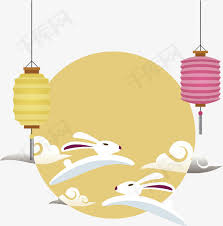 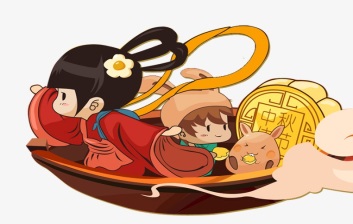                         (一)發展障礙兒童支援系列                     東涌中心(二)音樂治療(小組及個別治療) (三) 成長篇系列(四)家長支援系列 (五)興趣班(六) 家庭活動(七) 制服團隊本旅團屬香港童軍總會新界第1690旅。上期童軍團成員優先報名；剩餘名頟將分配給面試成功的登記者。如兒童欲參加童軍團，請先向接待處職員登記。本中心按照每期餘額的數量和兒童登記的先後次序通知登記者接受面試。面試成功者才能報名參加童軍團。(八)高增值服務活動參與守則中心不會在活動前再個別通知參加者，家長須準時到指定地點集合，逾時不候。家長於繳交活動費後不可隨意換人或加人。如有實際需要，亦只可更換直系親屬，並須預先知會中心以作安排。家長不可單獨留下子女(弱兒或十歲以下之棠棣)在中心或活動場地。當子女於中心參加活動時，家長必需在活動開始後，始能離開並於活動結束前返回中心接回子女。當家長需單獨攜同兩名弱兒（年齡不限），或兩名或以上子女（其中弱兒在十二歲以下而棠棣在九歲以下）出席活動時，可向中心主任申請帶同一名非直系親屬出席活動以增加家長之照顧能力。此外，中心主任亦會按家長之特別困難如懷孕及患病等而酌情處理申請。有關之申請，請於活動報名時提出。如活動尚餘名額，非直系親屬欲參與中心活動時，中心主任會視乎活動性質等因素而決定會否接納其申請。若會員在參與家庭活動時，如因特別因素未能出席活動，而欲以非直系親屬填補活動空缺時，亦需於活動前向所屬中心主任提出申請。 報名須知 填妥附載於快訊的活動報名表，如表格不敷應用，可自行影印或到中心索取。(每間家長資源中心只會處理各自舉辦之活動，會員如欲報不同中心之活動，請分別為每間中心填寫一張報名表，並連同所需費用交/寄往舉辦該活動之中心。)計算擬報名參加的活動所須費用總額（每間中心須獨立計算，請參閱後頁之報名樣本）。付款方法（二選其一）：(a) 劃線支票：支票抬頭請註明 “協康會” 或 “Heep Hong Society”；為免付款過多或不足，請勿於支票上填寫銀碼，只須在括號內註明最高銀碼限額（請參看後頁的「支票樣本」）及支票日期（須為抽籤日期或以前日子），待抽籤後，中心職員將代為填妥正確數目，並將於活動抽籤後即日過數；或(b) 現金：  親身或委託他人到中心繳付活動所須費用總額。交還報名表格（二選其一）：於指定的截止報名日期前，用以下方法交還(a) 郵寄：填妥之表格，必須連同劃線支票及貼上郵票的回郵信封寄往有關活動舉辦 之中心 (請切勿郵寄現金)，信封面請註明「活動報名」；或(b) 親身遞交至各活動舉辦之中心。活動抽籤：若報名人數多於活動名額，各中心將於指定日期為每個活動進行抽籤，以決定入選名單。報名結果通知及退票 / 退款安排(a) 使用劃線支票付款者：如會員附上貼上郵票的回郵信封，中心於抽籤後一個星期內將活動收據或未經兌現的支票，寄回會員府上。如未能郵寄至會員的未經兌現的支票，於活動抽籤後，將存放於中心四星期。會員逾期不取，中心將自行註銷。(b) 使用現金或用劃線支票付款者：  會員可於活動抽籤後指定日期致電或親臨中心查詢活動報名結果，以及取回退款及活動收據，中心不會作個別通知。活動餘額：名額將於入選名單查詢日期起，以先到先得接受報名，額滿即止。第九十三期活動報名時間表：截止報名日期		：18/8/2018	(星期六) 下午6:00抽籤日期			：30/8/2018	(星期四) 上午10:00入選名單查詢  	：11/9/2018	(星期二) 上午10:00 (東涌中心電話:2109 2262 ) 起致電舉辦所報名活動之中心或於會員網站(CRM Portal)「已報名活動」之版面自行查閱抽籤結果。   於「報名情況」一欄之顯示有以下幾類：(結果以入選名單查詢日起為準)                            待處理  - 未抽籤	確  認  - 中籤,中心已列印收據 未  付  - 中籤,中心未列印收據 	      不中籤/取消/拒絕  - 不中籤 或 活動在未抽籤時已取消   取回退款日期	    ：11/9/2018	(星期二) 至 10/10/2018(星期三)                   18/9/2018  (星期二) 至 18/10/2018(星期四) (只限東涌中心)                   (若中心因風雨關係而停止服務，所有日期將順延一個工作天。）下次出版日期     ：7/11/2018  (星期三)備註：1 各中心將不接納電話或傳真報名，敬請留意。      2 抽籤名單一經確定後，參加者不可換人，取消報名或要求退款。參加者若自行選擇退出活動，則所繳費用恕不退還。若參加者因個人或健康理由而未能出席某些堂數，亦恕未能補堂。如有特殊情況，請主動聯絡中心主任，以便協助。      3 若出現退票情況，報名申請將予取消，恕不另行通知。      4. 請保留活動收據，直至活動完結為止。活動如須退款，會員需出示有關收據。      5. 活動更改及退款：若遇惡劣天氣，中心會視乎天氣情況決定是否將活動延期或取消，詳情可參閱後頁之「惡劣天氣下之服務安排及開放措施」指引。若中心因本身理由而將個別活動或小組課堂延期或取消，致令參加者未能出席，中心將安排退款。若中心因天氣關係而將個別活動延期或取消，致令參加者未能出席，中心將安排退款；而因天氣影響小組課堂，中心將儘量安排補課，若因補課令致參加者未能出席，中心恕不安排退款，但若因未能安排補課而致課堂取消，中心將按比例退回該節款項予參加者。活動如須退款，各參加者請於結果公佈後一個月內，攜同活動收據到有關中心取回退款，逾期不取者將作捐款處理，恕不另行通知。6. 活動進行期間將會拍攝照片，作為中心活動記錄之用。參加者如不欲上鏡，請於活動當日通知負責職員。7. 與其他機構或團體合辦的活動，中心會因應活動性質而向合辦的機構或團體披露參加者的個人資料，如姓名、性別及年齡等。9.	家長資源中心設有活動減費之安排予領取綜援或有經濟困難之家庭，如欲申請或查詢有關詳情，請與中心主任或社工聯絡。支 票 樣 本    備註：「最高限額」銀碼數目等同擬報名參加活動所須費用總額惡劣天氣下之服務安排及開放措施當天文台懸掛8號颱風或黑色暴雨警告時，中心會停止服務，直至颱風或暴雨警告除下後之兩小時內儘快恢復正常服務。若8號風球或黑色暴雨警告在星期二至四下午2:00後或星期五至六下午3:00後除下，當日中心亦會暫停服務。在惡劣天氣下，中心會在活動前兩小時按以下指引決定活動是否如期舉行：如依照上述情況舉行或取消活動，中心將不會個別通知參加者，如有疑問，歡迎致電相關之中心查詢。若於活動前兩小時內發出雷暴警告，則所有水上活動亦會取消。若天氣於兩小時內轉好，該節活動/小組仍會依照之前的決定取消。例：天文台於上午7:30發出紅色暴雨警告，依照指引，上午9:30舉行之小組會取消。縱使天文台於上午8:00除下暴雨警告，小組依然會按照之前的決定取消，免除家長舟車勞頓之苦。若天氣於兩小時內轉壞，如改發更高之颱風或暴雨警告，該節小組將會取消。例：天文台於上午7:30發出一號颱風/黃色暴雨警告，依照指引，上午9:30舉行之小組將會照舊舉行，但若天文台突然於上午8:00改發三號颱風/紅色暴雨警告，則該節小組亦會取消。除上述列舉之情況外，中心會視乎特別天氣情況、活動地區、以及活動性質，彈性決定是否將某項活動延期或取消，並在活動舉行前兩小時通知參加者。家長亦應視乎所在地區之天氣及路面情況而決定是否出席活動。在活動進行期間，若天氣轉趨惡劣，中心會在安全情況下疏散參加者或暫留參加者在活動場地，直至天氣情況容許下，才安排參加者離去。活動名稱日期時間地點對象名額費用內容負責職員五感專注班(A)TCPRC-18-00084 4/9、11/9、18/9、9/10、16/10、23/10/2018 (逢二)共6節下午3:30-4:30東涌中心3-6歲兒童(發展障礙兒童優先)6人$300幼兒導師帶領幼兒從遊戲中學習，設計不同的感知訓練活動，如:視覺訓練、聽覺訓練和味覺訓練等，及一些手眼協調操作性的遊戲和感知專注遊戲，讓幼兒從中學習維持集中力，延長其專注力的時間及訓練幼兒追視的能力。*已評估未有服務兒童優先幼兒教師黃姑娘五感專注班(B)TCPRC-18-000856/11、13/11、20/11、27/11、4/12、11/12/2018 (逢二)共6節下午3:30-4:30東涌中心3-6歲兒童(發展障礙兒童優先)6人$300幼兒導師帶領幼兒從遊戲中學習，設計不同的感知訓練活動，如:視覺訓練、聽覺訓練和味覺訓練等，及一些手眼協調操作性的遊戲和感知專注遊戲，讓幼兒從中學習維持集中力，延長其專注力的時間及訓練幼兒追視的能力。*已評估未有服務兒童優先幼兒教師黃姑娘輕鬆社交樂(A)TCPRC-18-000865/9、12/9、19/9、26/9、10/10、24/10/2018 (逢三)共6節下午3:30-4:30東涌中心3-6歲兒童(發展障礙兒童優先)6人$300幼兒導師透過多元化的集體遊戲和趣味性遊戲活動，加強訓練學童的共同合作能力、社交溝通能力、解難能力和明白輸贏概念，學習遵守常規，亦能增強幼兒聆聽、理解指令和表達能力。*已評估未有服務兒童優先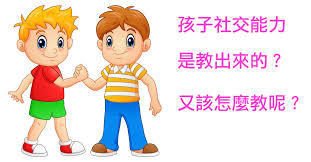 幼兒教師黃姑娘輕鬆社交樂(B) TCPRC-18-000877/11、14/11、21/11、28/11、12/12、19/12/2018(逢三)共6節下午3:30-4:30東涌中心3-6歲兒童(發展障礙兒童優先)6人$300幼兒導師透過多元化的集體遊戲和趣味性遊戲活動，加強訓練學童的共同合作能力、社交溝通能力、解難能力和明白輸贏概念，學習遵守常規，亦能增強幼兒聆聽、理解指令和表達能力。*已評估未有服務兒童優先幼兒教師黃姑娘小肌圖藝班(A)TCPRC-18-000884/10、11/10、18/10、25/10/2018(逢四)共4節下午3:30-4:30東涌中心3-6歲兒童(發展障礙兒童優先)6人$240(費用已包材料)幼兒導師透過不同形式的藝術活動，啟發兒童自發性地進行創作，以及讓兒童接觸不同的物料質感，刺激他們的感官感覺，同時為他們帶來視覺、感官的刺激，從而提高幼兒對色彩的敏感度。*已評估未有服務兒童優先幼兒教師黃姑娘小肌圖藝班(B)TCPRC-18-0008922/11、29/11、6/12、13/12/2018 (逢四)共4節下午4:30-5:30東涌中心4-6歲發展障礙兒童6人	$240(費用已包材料)幼兒導師透過不同形式的藝術活動，啟發兒童自發性地進行創作，以及讓兒童接觸不同的物料質感，刺激他們的感官感覺，同時為他們帶來視覺、感官的刺激，從而提高幼兒對色彩的敏感度。*已評估未有服務兒童優先幼兒教師黃姑娘初小閱讀理解遊戲組TCPRC-18-0009015/9、22/9、6/10、13/10、20/10、27/10、10/11、17/11、24/11、8/12/2018 (逢六)共10節下午3:00-4:00東涌中心初小生懷疑或已評為讀寫障礙之學童(舊生優先)6人$500為改善幼兒在語文學習方面所遇到的問題，幼兒教師透過輕鬆且多元化的遊戲活動，讓兒童在遊戲過程中學習，改善兒童在語文學習方面所遇到的問題，從而讓兒童學習不同的文字遊戲、具體策略來提升兒童在閱讀方面的動機、興趣、能力(如：字形結構、部首配字、理解詞語、構詞方法、運用詞語、短句運用等) 及自信心。* (舊生優先)幼兒教師黃姑娘初小認讀技巧遊戲組TCPRC-18-0009115/9、22/9、6/10、13/10、20/10、27/10、10/11、17/11、24/11、8/12/2018 (逢六)共10節下午4:30-5:30東涌中心初小生懷疑或已評為讀寫障礙之學童(舊生優先)6人$500學童在學習語文時會出現一些特別的情况，例如：未能牢記已認識物件的名稱，學習新詞彙能力較慢、寫字常掉轉部件等。課程內容增潤學童基礎語文知識及技巧為主的遊戲學習活動，為日後語文學習奠定良好的基礎。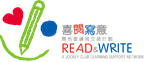 *適合認字較弱學童報讀* (舊生優先) 幼兒教師黃姑娘 讀寫小奇兵(18年9-12月)TCPRC-18-0009212/10、19/10、26/10、2/11、9/11、16/11、23/11、30/11、7/12/2018(逢五)共9節下午4:30-5:30東涌中心在語文學習方面需要加強支援的K3或N4幼兒(需經評估)8人$540幼兒在學習語文時會出現一些特別的情况，例如：練習多次仍未能記著兒歌，未能牢記已認識物件的名稱，學習新詞彙能力較慢、寫字常掉轉部件等。外國及本地研究均指出，若能及早安排幼兒參與以基礎語文知識及技巧為主的遊戲學習活動，將可大大改善幼兒的聽說讀寫能力，為日後語文學習奠定良好的基礎。*幼兒須經「香港學前兒童學習行為量表(家長版)」評估，可親臨協康會安排甄別或參與「香港學前兒童閱讀能力甄別測驗」，幼兒需被評為在語文學習方面需加強支援。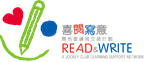 幼兒教師黃姑娘「輕鬆上學去」學校(19)支援計劃TCPRC-18-0009310至12月學生組 (逢五)(共6節)家長組 (共2節)下午2:30-3:30救世軍林柭中紀念學校救世軍林柭中學校特殊學習需要學生(經學校轉介)8人$140(包括一年會員費用$50)學童小組 : 主要訓練學童從遊戲中學習，改善讀寫困難問題及提升學習興趣。家長小組 : 主要講解讀寫障礙的界定和成因，幫助家長用正確方法提升學童的學習興趣。(註：小組活動於該校舉行)幼兒教師黃姑娘/社工王姑娘活動名稱日期時間地點對象名額費用內容負責職員音樂治療小組訓練(10)TCPRC-18-0009415/9、22/9、6/10、13/10、20/10、27/10、10/11、17/11、24/11、8/12/2018 (逢六)共10節下午3:00-下午4:00      東涌中心(發展障礙兒童)每節6人(先到先得)$2500由資深音樂治療師在首堂透過評估，測試兒童的能力和需要，針對兒童的問題，以音樂提昇兒童的專注力，聆聽指示能力、表達能力、社交及溝通能力等；以及提供情緒治療。導師：註冊音樂治療師*此活動不能申請減費社工王姑娘音樂治療個別訓練(11)TCPRC-18-0009515/9、22/9、6/10、13/10、20/10、27/10、10/11、17/11、24/11、8/12/2018 (逢六)共10節下午4:00後東涌中心3-6歲(發展障礙兒童)需經初步評估是否合適為同組1人(先到先得)每節30分鐘$500或每節45分鐘$650由資深音樂治療師在首堂透過不同形式的音樂遊戲，評估兒童的能力和需要，針對兒童的問題，以音樂提昇兒童的社交及溝通能力。導師：註冊音樂治療師(上課時間須預約)*此活動不能申請減費社工王姑娘活動名稱日期時間地點對象名額費用內容負責職員專注好心情TCPRC-18-0009615/9, 22/9, 6/10, 13/10, 20/10, 27/10, 10/11, 17/11, 24/11, 8/12(逢六)共10節上午9:30-10:30東涌中心6-12歲發展障礙兒童優先8人$500藉著遊戲、手工藝、棋藝各種不同的方式來培養兒童的專注力，從而讓兒童在互動的的環境下加強視覺專注、聽覺專注、持續專注及選擇性專注等。程序幹事米姑娘社交特工隊TCPRC-18-0009715/9, 22/9, 6/10, 13/10, 20/10, 27/10, 10/11, 17/11, 24/11, 8/12(逢六)共10節下午1:45-2:45東涌中心6-10歲發展障礙兒童優先8人$500透過有系統的主題訓練，強化兒童各方面的社交能力。兒童從參與集體遊戲中，能學習到社交常規，幫助兒童理解他人和自己的情緒，讓兒童恰當發展人際關係。程序幹事米姑娘飲食文化社適班CPG-TCPRC-18-000986/10, 13/10, 20/10, 27/10, 10/11, 17/11, 24/11, 8/12(逢六)共8節(24/11外出活動)下午3:00-4:00東涌中心小一至小三發展障礙兒童優先8人$400導師為初小學童提供各國不同民族的飲食文化訓練,其中一節會帶組員到餐廳，運用課堂所學習的內容，看餐單及點菜，學習餐桌禮儀外，期望能提升學童對學習不同國家的文化。備註:香港賽馬會社區資助計劃－發展障礙學童校外支援服務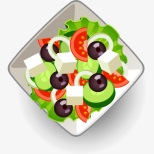 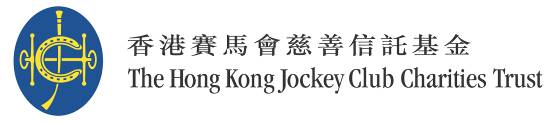 程序幹事米姑娘初小功課輔導班 (9)TCPRC-18-0009911/9 - 28/925/9 除外(二至五)共11節下午4:00–5:30東涌中心小一至小三發展障礙兒童(需面見評估)(上期參加者優先)6人$1100導師以1:3小班教學為主,為有需要學童提供照顧度較高的功課輔導班,期望能提升學童的學習能力及改善學業成績。*此活動不能申請減費程序幹事米姑娘初小功課輔導班 (10)TCPRC-18-001002/10 -31/1017/10 除外(二至五)共17節下午4:00–5:30東涌中心小一至小三發展障礙兒童(需面見評估)(上期參加者優先)6人$1700導師以1:3小班教學為主,為有需要學童提供照顧度較高的功課輔導班,期望能提升學童的學習能力及改善學業成績。*此活動不能申請減費程序幹事米姑娘初小功課輔導班 (11)TCPRC-18-001011/11 -30/1117/11除外(二至五)共18節下午4:00–5:30東涌中心小一至小三發展障礙兒童(需面見評估)(上期參加者優先)6人$1800導師以1:3小班教學為主,為有需要學童提供照顧度較高的功課輔導班,期望能提升學童的學習能力及改善學業成績。*此活動不能申請減費程序幹事米姑娘初小功課輔導班 (12)TCPRC-18-001024/12 -20/1217/12 除外(二至五)共11節下午4:00–5:30東涌中心小一至小三發展障礙兒童(需面見評估)(上期參加者優先)6人$1100導師以1:3小班教學為主,為有需要學童提供照顧度較高的功課輔導班,期望能提升學童的學習能力及改善學業成績。*此活動不能申請減費程序幹事米姑娘日本和諧粉彩畫(Pastel Nagomi Art)TCPRC-18-0010315/9, 22/9, 6/10, 13/10, 20/10, 10/11, 17/11, 24/11, 8/12(逢六)共9節上午9:30-10:30東涌中心4-6歲發展障礙兒童優先6人$540日本和諧粉彩Pastel Nagomi Art®是由細谷典克先生(Hosoya Noorikatsu)創辦，是一種用手指頭和粉彩的獨特繪畫方式，源自日本的一門指繪藝術。日本和諧粉彩Pastel Nagomi Art® Nagomi的日文漢字為「和」，也就是和諧的意思，透過簡單卻又具有療癒力的繪畫方式，運用粉彩和手指頭來彩繪您內在的色彩，為兒童的心靈帶來和諧、寧靜和喜悅。導師：日本和諧粉彩畫認證教師(鄧擎真小姐)社工王姑娘Zentangle襌繞畫2ATCPRC-18-0010415/9, 22/9, 6/10, 13/10, 20/10, 10/11, 17/11, 24/11, 8/12(逢六)共9節上午10:30-11:30東涌中心6-9歲發展障礙學童優先6人$540禪繞畫(Zentangle®)發源於美國，由芮克˙羅伯茲（Rick Roberts）與瑪莉亞˙湯瑪斯（Maria Thomas）創辦，禪繞畫的重點是在有規律以及一筆一畫構成圖樣的過程中，讓自己達成既放鬆又專注的狀態，並從中得到平靜。透過禪繞畫，訓練組員執筆能力，手眼協調及視覺與聽覺等的專注能7力，從而讓組員改善空間感及提昇專注力。導師：Zentangle襌繞藝術認證教師(鄧擎真小姐) 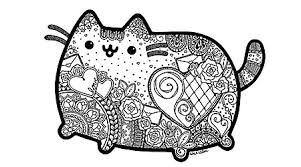 社工王姑娘Zentangle襌繞畫2BTCPRC-18-0010515/9, 22/9, 6/10, 13/10, 20/10, 10/11, 17/11, 24/11, 8/12(逢六)共9節上午11:30-12:30東涌中心10歲或以上發展障礙兒童優先6人$540禪繞畫(Zentangle®)發源於美國，由芮克˙羅伯茲（Rick Roberts）與瑪莉亞˙湯瑪斯（Maria Thomas）創辦，禪繞畫的重點是在有規律以及一筆一畫構成圖樣的過程中，讓自己達成既放鬆又專注的狀態，並從中得到平靜。透過禪繞畫，訓練組員執筆能力，手眼協調及視覺與聽覺等的專注能7力，從而讓組員改善空間感及提昇專注力。導師：Zentangle襌繞藝術認證教師(鄧擎真小姐) 社工王姑娘成長『歷奇路』TCPRC-18-001066/10, 13/10, 20/10, 10/11, 17/11, 24/11, 8/1215/12(外出)(逢六)共8節下午2:00-3:00/15/12(外出)下午2:00-5:00東涌中心/愉景灣15歲或以上發展障礙學生優先8人$160導師透過小組教導組員學習自我管理時間，了解自己的強、弱項，如何選取合適的科目及未來的工作目標。最後一節將安排組員外出到愉景灣室內遊戲室，進行歷奇活動，以提升社交及自理能力，及培養自信心。*此活動由XL Catlin基金贊助社工王姑娘活動名稱日期時間地點對象名額費用內容負責職員參觀救世軍林柭中紀念學校分享會TCPRC-18-001079月待定東涌有興趣家長15人免費參觀東涌救世軍林柭中紀念學校，讓家長了解現時小學的學校制度，以及融合教育於主流學校的情況。社工王姑娘參觀嗇色園主辦可譽小學分享會TCPRC-18-00108 9月待定東涌有興趣家長15人免費參觀嗇色園主辦可譽小學，讓家長了解現時小學的學校制度，以及融合教育於主流學校的情況。社工王姑娘社工王姑娘參觀靈糧堂秀德小學  分享會TCPRC-18-00109 9月待定東涌有興趣家長15人免費參觀靈糧堂秀德小學，讓家長了解現時小學的學校制度，以及融合教育於主流學校的情況。社工王姑娘社工王姑娘參觀杯澳公立學校分享會TCPRC-18-001109月待定東涌有興趣家長15人免費參觀參觀杯澳公立學校，讓家長了解現時小學的學校制度，以及融合教育於主流學校的情況。社工王姑娘社工王姑娘參觀佛教志蓮中學TCPRC-18-0011112月待定鑽石山有興趣家長15人免費參觀參觀佛教志蓮中學，讓家長了解現時技能中學的學校制度，以及升中選校情況。社工王姑娘社工王姑娘參觀東華三院鄺錫坤伉麗中學TCPRC-18-0011212月待定屯門有興趣家長15人免費參觀參觀佛教志蓮中學，讓家長了解現時技能中學的學校制度，以及升中選校情況。社工王姑娘社工王姑娘中秋團圓家長會TCPRC-18-0011319/9 (三)上午10:00-中午12:00東涌中心有興趣家長10人$10中秋節到了，家長可以相聚一起，製作中秋月餅，暢談育兒心得，慶祝中秋佳節。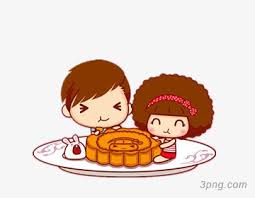 社工王姑娘社工王姑娘小綠島髮廊(37)TCPRC-18-0012916/10(二)暫定下午2:00-4:00東涌中心發展障礙兒童優先 15人免費由「聖雅各福群會」義工替兒童剪髮，目的是訓練學童適應剪髮的程序及社會適應，歡迎各位參加。(需要時將要求家長陪同兒童一起參與)社工王姑娘社工王姑娘自然心靈療愈空間 ZONTA-TCPRC-18-001143/10、10/10、24/10、31/10、7/11(三)共5節上午10:00-12:00及上午10:00-2:00東涌中心/協康會綜合服務大樓有興趣家長10人$120是次活動主要由導師教授自然療法，內容可分為五大主題：日本和諧粉彩畫心靈拼貼療愈室插花藝術DIY天然潤唇膏參觀協康會綜合服務大樓及午膳〈*期望透過不同的活動、以提升家長生活動力，從而輕鬆減壓，更有力照顧孩子。〉第一及二節導師：Zentangle襌繞藝術認證教師，日本和諧粉彩畫認證教師         (鄧擎真小姐)*此活動由ZONTA CLUB基金贊助社工王姑娘靜觀、香療家長組 HHPA- SWD2017-TCPRC-18-0011521/11、28/11、5/12、12/12、(三)共4節上午10:00-中午12:00東涌中心/東涌郊區有興趣家長10人$120是次活動主要由導師教授香薰療法，加入靜觀元素：期望透過小組，家長能提升自我感覺、重視、愛護自己，從而紓緩照顧孩子的壓力。導師：Mantha ki ki Wai韋文琪小姐(自然療法營養治療師、註冊社工、瑜珈導師、香薰治療師)*此活動由同心家長會基金贊助社工王姑娘活動名稱日期時間地點對象名額費用內容負責職員跆拳道初班(41A)TCPRC-18-0011615/9, 22/9, 6/10, 13/10, 20/10, 27/10, 10/11, 17/11, 24/11, 8/12(逢六)共10節下午3:00-4:00東涌中心5歲或以上（上期參加者優先）10人$700利用跆拳道的自衛術、搏擊技術、對拆等拳腳招式，鍛鍊學員體能、意志及耐力，並訓練學員的肢體運作。導師：劉明智(香港聯盟跆拳道協會導師) 註:參加者須有基本聽從及跟從指令的能力程序幹事米姑娘跆拳道班(41B) TCPRC-18-0011715/9, 22/9, 6/10, 13/10, 20/10, 27/10, 10/11, 17/11, 24/11, 8/12(逢六)共10節下午4:00–5:30東涌中心5歲或以上（黃帶以上／準備考帶者）10人$950利用跆拳道的自衛術、搏擊技術、對拆等拳腳招式，鍛鍊學員體能、意志及耐力，並訓練學員的肢體運作。導師：劉明智(香港聯盟跆拳道協會導師) 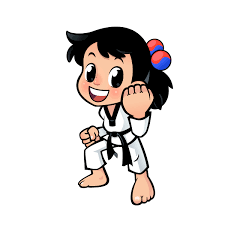 程序幹事米姑娘攀上高峰    (41A)TCPRC-18-0011815/9, 22/9, 6/10, 13/10, 20/10, 27/10, 10/11, 17/11, 24/11, 8/12(逢六)共10節下午2:00–3:00東涌中心5歲或以上（上期參加者優先）6人$600導師將按學員的個別能力及進度作攀石訓練。透過肌肉耐力之鍛練，從而提昇學員的肢體運作智能(Bodily-Kinesthetic Intelligence)。導師：鄭耀琨(三級運動攀登教練)程序幹事米姑娘攀上高峰     (41B)TCPRC-18-0011915/9, 22/9, 6/10, 13/10, 20/10, 27/10, 10/11, 17/11, 24/11, 8/12(逢六)共10節下午3:00–4:00東涌中心5歲或以上（上期參加者優先）6人$600導師將按學員的個別能力及進度作攀石訓練。透過肌肉耐力之鍛練，從而提昇學員的肢體運作智能(Bodily-Kinesthetic Intelligence)。導師：鄭耀琨(三級運動攀登教練)程序幹事米姑娘初級泳班4ATCPRC-18-0012015/9, 22/9, 6/10, 13/10, 20/10(逢六)共5節上午10:00–10:55東涌泳池4歲或以上（上期參加者優先）6人$750課程內容：由具有教授特殊幼兒經驗的游泳教練教授基本的游泳技巧，如何克服對水的恐懼及於水中呼吸，先教授自由泳，適合初學者。*家長需自費入場陪同(上期參加者優先)程序幹事米姑娘初級泳班5ATCPRC-18-0012127/10, 10/11, 17/11, 24/11, 8/12(逢六)共5節上午10:00–10:55東涌泳池4歲或以上（上期參加者優先）6人$750課程內容：由具有教授特殊幼兒經驗的游泳教練教授基本的游泳技巧，如何克服對水的恐懼及於水中呼吸，先教授自由泳，適合初學者。*家長需自費入場陪同(上期參加者優先) 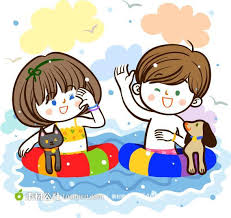 程序幹事米姑娘初級泳班4BTCPRC-18-0012215/9, 22/9, 6/10, 13/10, 20/10,(逢六)共5節上午11:00–11:55東涌泳池4歲或以上（上期參加者優先）6人$750課程內容：由具有教授特殊幼兒經驗的游泳教練教授基本的游泳技巧，如何克服對水的恐懼及於水中呼吸，先教授自由泳，適合初學者。*家長需自費入場陪同(上期參加者優先)程序幹事米姑娘初級泳班5BTCPRC-18-0012327/10, 10/11, 17/11, 24/11, 8/12(逢六)共5節上午11:00–11:55東涌泳池4歲或以上（上期參加者優先）6人$750課程內容：由具有教授特殊幼兒經驗的游泳教練教授基本的游泳技巧，如何克服對水的恐懼及於水中呼吸，先教授自由泳，適合初學者。*家長需自費入場陪同(上期參加者優先)程序幹事米姑娘活動名稱日期時間地點對象名額費用內容負責職員  共聚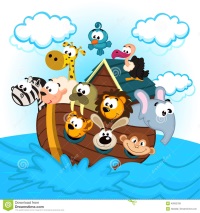 挪亞方舟GF-2015TCPRC-18-0012411/11(日)上午9:00-下午5:00挪亞方舟/自助餐有興趣家庭58人家庭會員 每位$100香港挪亞方舟提供一系列結合玩樂、遊學和大自然元素於一體的多元化設施及活動，為參加者帶來旅遊新體驗。除了參觀外，館內的設施更有教育意義，不同的展覽區提供多元化的活動，亦可建立參加者的正面價值觀，遊玩之餘亦是生命教育。集合地點及時間：9:00a.m.逸東村德逸樓9:15a.m.東涌母嬰健康院*此活動由GF-2015贊助社工王姑娘聖誕歡聚在協康GF-2015TCPRC-18-0012515/12(六)上午10:00-12:30東涌中心有興趣家庭20人家庭會員每位$10/已包午膳在聖誕節普天同慶的日子，大家一起聚首玩遊戲，享用美食歡渡愉快的一天。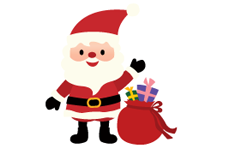 *此活動由GF-2015贊助備註:此活動與香港基督教    女青年會合作社工王姑娘活動名稱日期時間地點對象名額費用內容負責職員小童軍團(18年9-12月)TCPRC-18-0012615/9、22/9、6/10、13/10、20/10、27/10、10/11、17/11、24/11、8/12/2018(逢六)共10節上午9:30-10:30東涌中心5-8歲兒童(輕度或以上智能、特殊需要兒童優先)12人$200 （新加入者須經過面試甄 選）依照香港童軍總會的指引學習童軍禮儀、集隊模式、基本步操技巧、童軍歌等。另外，我們還會透過不同的遊戲讓小童軍學習團隊合作、提升自信心及增強服從能力。（制服須另行購買）* 此活動無須抽籤。新加入者須另繳付約$120入團費。註:參加者須有基本聽從及跟從指令的能力幼兒導師黃姑娘幼童軍團(18年9-12月)TCPRC-18-0012715/9、22/9、6/10、13/10、20/10、27/10、10/11、17/11、24/11、8/12/2018(逢六)共10節上午10:45-12:15東涌中心7-12歲半兒童（本旅小童軍、輕度或以上智能、特殊需要的兒童優先)12人$200（新加入者須經過面試甄 選）依照香港童軍總會的指引學習童軍禮儀、集隊模式和基本步操技巧外、童軍歌等。另外，並會透過不同的訓練讓幼童軍學習團隊合作、提升自信心及增強服從能力* 此活動無須抽籤。新加入者須另繳付約$120入團費。註:參加者須有基本聽從及跟從指令的能力程序幹事米姑娘活動名稱日期時間地點對象名額費用內容負責職員趣「智」學堂(18年9-12月)HVS-TCPRC-18-00128 6/10、13/10、20/10、27/10、10/11、17/11、24/11、8/12/2018(逢六)共8節上午11:00-12:15東涌中心2-4歲發展障礙兒童(已評估而暫未有服務者及舊生優先)6人$1040幼兒教師因應幼兒的發展需要而設計活動(如：聆聽指令、常規訓練、視覺及聽覺專注力、大小肌肉發展、手眼及身體協調等)，課程內容配合課堂流程，有助幼兒盡快融入校園生活。* 此活動無須抽籤，如有興趣，請登記兒童資料以作輪候之用途。幼兒教師黃姑娘The Hongkong and Shanghai Banking Corporation Limited                              香港上海匯豐銀行有限公司Bonham Strand Office:35 Bonham Strand,HK                                  Member HSBC Group 豐集團成員文咸東街分行   香港文咸東街文華大廈                                           3/8/ 2018                                                                             日Day     月Month     年Year祈付                                                                                         或持有人 Pay                                                              or bearer 港幣HK Dollars                                                              （最高限額四百元正） CHAN TAI MAN                                                    “ ”: ’天氣情況1號颱風或黃色暴雨警告1號颱風或黃色暴雨警告3號颱風或紅色暴雨警告3號颱風或紅色暴雨警告8號颱風或黑色暴雨警告8號颱風或黑色暴雨警告活動性質活動形式中心內活動中心外活動中心內活動中心外活動*中心內活動中心外活動兒童、親子、棠棣或家庭活動家長活動            ：代表活動如期舉行              ：代表活動延期或取消      * 特別活動會視乎天氣情況決定是否舉行            ：代表活動如期舉行              ：代表活動延期或取消      * 特別活動會視乎天氣情況決定是否舉行            ：代表活動如期舉行              ：代表活動延期或取消      * 特別活動會視乎天氣情況決定是否舉行            ：代表活動如期舉行              ：代表活動延期或取消      * 特別活動會視乎天氣情況決定是否舉行            ：代表活動如期舉行              ：代表活動延期或取消      * 特別活動會視乎天氣情況決定是否舉行            ：代表活動如期舉行              ：代表活動延期或取消      * 特別活動會視乎天氣情況決定是否舉行            ：代表活動如期舉行              ：代表活動延期或取消      * 特別活動會視乎天氣情況決定是否舉行